SURAT PERSETUJUAN PUBLIKASI KARYA ILMIAHSaya yang bertanda tangan di bawah ini:	Nama 			: Chalid Firdaus	NIM 			: MBK. 17.9.01.0114	Program Studi 	: Magister Biomedik	Fakultas 		: Kedokteran 	Alamat Asal 		:Jalan Khatulistiwa Gg. Teluk Pari No. 39 RT. 04 RW. 08 Kel. Siantan Hilir, Kec. PontianakUtara, Kota Pontianak	No. HP/Email		:085726888887 / FirdausChalid@Gmail.com Dengan ini menyerahkan Karya Ilmiah berupa Tesis di sertai dengan judul:PENGARUH EKSTRAK PROPOLIS (metode CMCE) TERHADAP TERHADAP EKSPRESI CASPASE 3 SEL HATI DAN KADAR IL-6. Studi Eksperimental Pada Tikus Jantan Galur Wistar (Rattus norvegicus) Diinduksi  oleh Carbon Tetraklorida (CCl4)Dan menyetujuinya menjadi hak milik Universitas Islam Sultan Agung serta memberikan Hak Bebas Royalti Non Eksklusif untuk di simpan, dialihmediakan, dikelolah dalam pangkalan data, dan dipublikasinya di internet atau media lain untuk kepentingan akademis selama tetap mencantumkan nama penulis sebagai pemilik Hak Cipta.Pernyataan ini saya buat dengan sungguh-sungguh. Apabila di kemudian hari terbukti ada pelanggaran Hak Cipta/Plagiarisme dalam Karya ilmiah ini, maka segala bentuk tuntutan hukum yang timbul akan saya tanggung secara pribadi tanpa melibatkan pihak Universitas Islam Sultan Agung. Semarang, September 2019Yang menyatakan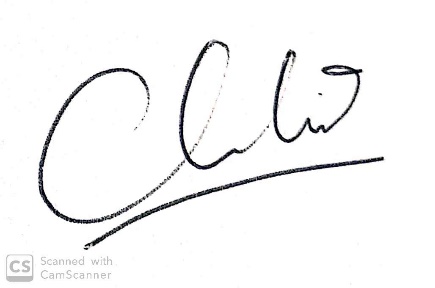 	Chalid Firdaus